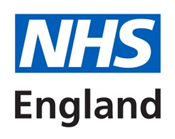 NHS Standard Contract 2021/22Particulars (Shorter Form)Contract title / ref: BNSSG Community Pharmacy Local Enhanced Services 04/2021- 03/2023Prepared by:		NHS Standard Contract Team, NHS England			nhscb.contractshelp@nhs.net			(please do not send contracts to this email address)Version number:	1First published:	March 2021Publication Approval Number:		PAR478CONTENTSPARTICULARSSCHEDULESSCHEDULE 1 – SERVICE COMMENCEMENT AND CONTRACT TERM (Schedule 1B Intentionally Omitted)A.	Conditions Precedent C.	Extension of Contract TermSCHEDULE 2 – THE SERVICES (Schedule 2C, 2E, 2F, 2H, 2I Intentionally Omitted)Service Specifications Ai.	Service SpecificationsIndicative Activity PlanEssential ServicesOther Local Agreements, Policies and ProceduresTransfer of and Discharge from Care ProtocolsSafeguarding Policies and Mental Capacity Act PoliciesSCHEDULE 3 – PAYMENTLocal PricesLocal VariationsLocal ModificationsExpected Annual Contract ValuesSCHEDULE 4 – QUALITY REQUIREMENTS (Schedule 4B Intentionally Omitted)Operational Standards and National Quality RequirementsLocal Quality RequirementsSCHEDULE 5 – INTENTIONALLY OMITTEDSCHEDULE 6 – CONTRACT MANAGEMENT, REPORTING AND INFORMATION REQUIREMENTS (Schedules 6B, 6D, 6E Intentionally Omitted)Reporting RequirementsIncidents Requiring Reporting ProcedureF.	Provider Data Processing AgreementSCHEDULE 7 – PENSIONSSCHEDULE 8 – TUPESERVICE CONDITIONS(Service Conditions 7, 9, 14, 19-20, 22, 26-27, 31 intentionally omitted)SC1	Compliance with the Law and the NHS ConstitutionSC2	Regulatory RequirementsSC3	Service StandardsSC4	Co-operationSC5	Commissioner Requested Services/Essential ServicesSC6	Choice and ReferralsSC8	Making Every Contact Count and Self CareSC10	Personalised Care PlanningSC11	Transfer of and Discharge from CareSC12	Communicating With and Involving Service Users, Public and StaffSC13	Equity of Access, Equality and Non-DiscriminationSC15	Urgent Access to Mental Health CareSC16	ComplaintsSC17	Services Environment and EquipmentSC18	Green NHSSC21	Infection Prevention and ControlSC23	Service User Health RecordsSC24	NHS Counter-Fraud RequirementsSC25	Procedures and ProtocolsSC28	Information RequirementsSC29	Managing Activity and ReferralsSC30	Emergency Preparedness, Resilience and ResponseSC32	Safeguarding Children and AdultsSC33	Incidents Requiring ReportingSC34	Care of Dying PeopleSC35	Duty of CandourSC36	Payment TermsSC37	Local Quality RequirementsGENERAL CONDITIONS(General Conditions 6-7, 34-35 intentionally omitted)GC1	Definitions and InterpretationGC2	Effective Date and DurationGC3	Service CommencementGC4	Transition Period GC5	StaffGC8	ReviewGC9	Contract ManagementGC10	Co-ordinating Commissioner and RepresentativesGC11	Liability and IndemnityGC12	Assignment and Sub-ContractingGC13	VariationsGC14	Dispute ResolutionGC15	Governance, Transaction Records and AuditGC16	SuspensionGC17	TerminationGC18	Consequence of Expiry or TerminationGC19	Provisions Surviving TerminationGC20	Confidential Information of the PartiesGC21	Patient Confidentiality, Data Protection, Freedom of Information and     TransparencyGC22	Intellectual PropertyGC23	NHS Identity, Marketing and PromotionGC24	Change in ControlGC25	WarrantiesGC26	Prohibited ActsGC27	Conflicts of Interest and Transparency on Gifts and HospitalityGC28	Force MajeureGC29	Third Party RightsGC30	Entire ContractGC31	SeverabilityGC32	WaiverGC33	RemediesGC36	NoticesGC37	Costs and ExpensesGC38	CounterpartsGC39	Governing Law and JurisdictionDefinitions and InterpretationCONTRACTContract title: Community Pharmacy Local Enhanced Services Contract ref: Community Pharmacy Local Enhanced Services 04/2021 – 03/2023 This Contract records the agreement between the Commissioners and the Provider and comprises these Particulars;the Service Conditions (Shorter Form);the General Conditions (Shorter Form),as completed and agreed by the Parties and as varied from time to time in accordance with GC13 (Variations).Please identify which services you wish to deliverIN WITNESS OF WHICH the Parties have signed this Contract on the date(s) shown below[INSERT AS ABOVE FOR EACH COMMISSIONER]SCHEDULE 1 – SERVICE COMMENCEMENTAND CONTRACT TERMConditions PrecedentThe Provider must provide the Co-ordinating Commissioner, if requested, with the following documents and complete the following actions:Extension of Contract TermTo be included only in accordance with the Contract Technical Guidance.The Commissioners may opt to extend the Contract Term by 1 year.If the Commissioners wish to exercise the option to extend the Contract Term, the Co-ordinating Commissioner must give written notice to that effect to the Provider no later than 3 months before the original Expiry Date.The option to extend the Contract Term may be exercised: only once, and only on or before the date referred to in paragraph 2 above; only by all Commissioners; and only in respect of all ServicesIf the Co-ordinating Commissioner gives notice to extend the Contract Term in accordance with paragraph 2 above, the Contract Term will be extended by the period specified in that notice and the Expiry Date will be deemed to be the date of expiry of that period. SCHEDULE 2 – THE SERVICESService SpecificationsSCHEDULE 2 – THE SERVICESAi.	Service Specification – Emergency Supply LESAii.	Service Specification – PGD LESAiii.	Service Specification – Antiviral LES Aiv.	Service Specification – TB DOT LESAv.	Service Specification – Haven LES (restricted to six specified pharmacies)SCHEDULE 2 – THE SERVICESIndicative Activity PlanEssential Services (NHS Trusts only)Other Local Agreements, Policies and ProceduresTransfer of and Discharge from Care ProtocolsSafeguarding Policies and Mental Capacity Act PoliciesSCHEDULE 3 – PAYMENTLocal PricesLocal VariationsFor each Local Variation which has been agreed for this Contract, copy or attach the completed publication template required by NHS Improvement (available at: www.england.nhs.uk/pay-syst/national-tariff/locally-determined-prices) – or state Not Applicable. Additional locally-agreed detail may be included as necessary by attaching further documents or spreadsheets.Local ModificationsFor each Local Modification Agreement (as defined in the National Tariff) which applies to this Contract, copy or attach the completed submission template required by NHS Improvement (available at: www.england.nhs.uk/pay-syst/national-tariff/locally-determined-prices). For each Local Modification application granted by NHS Improvement, copy or attach the decision notice published by NHS Improvement. Additional locally-agreed detail may be included as necessary by attaching further documents or spreadsheets.D.	Expected Annual Contract ValuesSCHEDULE 4 – QUALITY REQUIREMENTSOperational Standards and National Quality RequirementsRefer to individual Service Specifications for Quality RequirementsSCHEDULE 4 – QUALITY REQUIREMENTSLocal Quality RequirementsRefer to individual Service Specifications for Quality RequirementsSCHEDULE 6 – CONTRACT MANAGEMENT, REPORTING AND INFORMATION REQUIREMENTSReporting RequirementsRefer to individual Service Specifications for Quality RequirementsSCHEDULE 6 – CONTRACT MANAGEMENT, REPORTING AND INFORMATION REQUIREMENTSIncidents Requiring Reporting ProcedureSCHEDULE 6 – CONTRACT MANAGEMENT, REPORTING AND INFORMATION REQUIREMENTSF.	Provider Data Processing AgreementSCHEDULE 7 – PENSIONSSCHEDULE 8 – TUPE*Not Applicable© Crown copyright 2021First published March 2021Published in electronic format onlyContract ReferenceCommunity Pharmacy Local Enhanced ServicesDATE OF CONTRACTSERVICE COMMENCEMENT DATE1st April 2021CONTRACT TERM2  years commencing 1st April 2021(or as extended in accordance with Schedule 1C)COMMISSIONERSBristol, North Somerset & South Gloucestershire CCG           (ODS 15C )CO-ORDINATING CommissionerBristol, North Somerset & South Gloucestershire CCG           (ODS 15C )   PROVIDER[                       ] (ODS [   ])Principal and/or registered office address: [                 ][Company number: [            ]ServiceYes / NoAntiviral LES Emergency Supply LESPGD ServiceTuberculosis Directly Observed Therapy LESHaven LES (restricted to six pharmacies only)SIGNED by……………………………………………………….Signature[INSERT AUTHORISED SIGNATORY’SNAME] forand on behalf of[INSERT COMMISSIONER NAME]……………………………………………………….Title……………………………………………………….DateSIGNED by……………………………………………………….Signature[INSERT AUTHORISEDSIGNATORY’SNAME] forand on behalf of[INSERT PROVIDER NAME]……………………………………………………….Title……………………………………………………….DateSERVICE COMMENCEMENT AND CONTRACT TERMSERVICE COMMENCEMENT AND CONTRACT TERMEffective DateEffective Date[The date of this Contract] [or as specified here][The date of this Contract] [or as specified here]Expected Service Commencement DateExpected Service Commencement Date1st April 20211st April 2021Longstop DateLongstop Date 1st July 2021 1st July 2021Service Commencement DateService Commencement Date1st April 20211st April 2021Contract TermContract Term2 years commencing 1st April 2021 [(or as extended in accordance with Schedule 1C)]2 years commencing 1st April 2021 [(or as extended in accordance with Schedule 1C)]Option to extend Contract TermOption to extend Contract TermYESYESNotice Period (for termination under GC17.2)Notice Period (for termination under GC17.2)3 months3 monthsSERVICESSERVICESService CategoriesService CategoriesIndicate all that applyIndicate all that applyContinuing Healthcare Services (including continuing care for children) (CHC)Continuing Healthcare Services (including continuing care for children) (CHC)Community Services (CS)Community Services (CS)Yes – Community Pharmacy Local Enhanced ServicesYes – Community Pharmacy Local Enhanced ServicesDiagnostic, Screening and/or Pathology Services (D)Diagnostic, Screening and/or Pathology Services (D)End of Life Care Services (ELC)End of Life Care Services (ELC)Mental Health and Learning Disability Services (MH)Mental Health and Learning Disability Services (MH)Patient Transport Services (PT)Patient Transport Services (PT)Co-operation with PCN(s) in service modelsCo-operation with PCN(s) in service modelsCo-operation with PCN(s) in service modelsCo-operation with PCN(s) in service modelsEnhanced Health in Care HomesEnhanced Health in Care HomesNONOService RequirementsService RequirementsEssential Services (NHS Trusts only)Essential Services (NHS Trusts only)NONOIs the Provider acting as a Data Processor on behalf of one or more Commissioners for the purposes of the Contract?Is the Provider acting as a Data Processor on behalf of one or more Commissioners for the purposes of the Contract?NONOPAYMENTPAYMENTNational Prices apply to some or all Services (including where subject to Local Modification or Local Variation)National Prices apply to some or all Services (including where subject to Local Modification or Local Variation)YES (specifically prescription charge fees and drug tariff prices)YES (specifically prescription charge fees and drug tariff prices)Local Prices apply to some or all ServicesLocal Prices apply to some or all ServicesYESYESExpected Annual Contract Value agreedExpected Annual Contract Value agreedNONOGOVERNANCE AND REGULATORYProvider’s Nominated Individual [                ]Email:  [                    ]Tel:      [                     ][                ]Email:  [                    ]Tel:      [                     ]Provider’s Information Governance Lead[                ]Email:  [                    ]Tel:      [                     ][                ]Email:  [                    ]Tel:      [                     ]Provider’s Data Protection Officer (if required by Data Protection Legislation)[                ]Email:  [                    ]Tel:      [                     ][                ]Email:  [                    ]Tel:      [                     ]Provider’s Caldicott Guardian[                ]Email:  [                    ]Tel:      [                     ][                ]Email:  [                    ]Tel:      [                     ]Provider’s Senior Information Risk Owner[                ]Email:  [                    ]Tel:      [                     ][                ]Email:  [                    ]Tel:      [                     ]Provider’s Accountable Emergency Officer[                ]Email:  [                    ]Tel:      [                     ][                ]Email:  [                    ]Tel:      [                     ]Provider’s Safeguarding Lead (children) / named professional for safeguarding children[                ]Email:  [                    ]Tel:      [                     ][                ]Email:  [                    ]Tel:      [                     ]Provider’s Safeguarding Lead (adults) / named professional for safeguarding adults[                ]Email:  [                    ]Tel:      [                     ][                ]Email:  [                    ]Tel:      [                     ]Provider’s Child Sexual Abuse and Exploitation Lead[                ]Email:  [                    ]Tel:      [                     ][                ]Email:  [                    ]Tel:      [                     ]Provider’s Mental Capacity and Liberty Protection Safeguards Lead[                ]Email:  [                    ]Tel:      [                     ][                ]Email:  [                    ]Tel:      [                     ]Provider’s Freedom To Speak Up Guardian(s)[                ]Email:  [                    ]Tel:      [                     ][                ]Email:  [                    ]Tel:      [                     ]CONTRACT MANAGEMENTAddresses for service of NoticesCommissioner:         Bristol, North Somerset & South Gloucestershire CCG      Address:  South Plaza, Marlborough Street, Bristol, BS1 3NXEmail:  bnssg.pc.contracts@nhs.netProvider:    [                ]Address:  [                   ]Email:      [                    ]Commissioner:         Bristol, North Somerset & South Gloucestershire CCG      Address:  South Plaza, Marlborough Street, Bristol, BS1 3NXEmail:  bnssg.pc.contracts@nhs.netProvider:    [                ]Address:  [                   ]Email:      [                    ]Commissioner Representative(s)Helen Wilkinson / Lisa ReesAddress: South Plaza, Marlborough Street, Bristol, BS1 3NXEmail: hwilkinson1@nhs.net, lisarees1@nhs.net Helen Wilkinson / Lisa ReesAddress: South Plaza, Marlborough Street, Bristol, BS1 3NXEmail: hwilkinson1@nhs.net, lisarees1@nhs.net Provider Representative[                  ]Address:  [                   ]Email:   [                    ]Tel:   [                    ][                  ]Address:  [                   ]Email:   [                    ]Tel:   [                    ]Evidence of appropriate Indemnity ArrangementsEvidence of GPhC registration This overarching NHS contract has within it multiple service specifications.Providers may provide some or all services.Antiviral LES Emergency Supply LESPGD ServiceTB Directly Observed Therapy LES Haven LES (restricted to three pharmacies)Not ApplicableNot ApplicableThe Haven LES is restricted to three pharmacies that specifically serve this population. This will be reviewed on a regular basis by the commissioner and is based on need of the specific population registered with Haven. Not applicableBNSSG CCG Adults and Children Safeguarding Policy https://bnssgccg.nhs.uk/library/adults-and-childrens-safeguarding-policy/BNSSG CCG Mental Capacity Act and Deprivation of Liberty Safeguards Policy https://bnssgccg.nhs.uk/library/mental-capacity-act-and-deprivation-liberty-safeguards-policy/Payments are detailed in the individual service specificationsNot applicableNot applicableInsert text locally (for one or more Contract Years) or state Not ApplicableNot applicableProcedure(s) for reporting, investigating, and implementing and sharing Lessons Learned from: (1) Serious Incidents (2) Notifiable Safety Incidents (3) Other Patient Safety IncidentsSee individual service specificationsContractors must feedback any adverse incidents that occur to the commissioner via PharmOutcomes, the BNSSG Datix system or directly via bnssg.pc.contracts@nhs.net  https://bnssg-datix.scwcsu.nhs.uk/Any serious incidents will be dealt with in accordance with the relevant provider/commissioner policiesIn the event of a clinical incident/adverse event, the patient’s GP should be informed. Where the Provider is to act as a Data Processor, insert text locally (mandatory template drafting available via http://www.england.nhs.uk/nhs-standard-contract/).If the Provider is not to act as a Data Processor, state Not ApplicableNot applicableInsert text locally (template drafting available via http://www.england.nhs.uk/nhs-standard-contract/) or state Not ApplicableNot applicable